Comprehension Work by Eabha & Isabella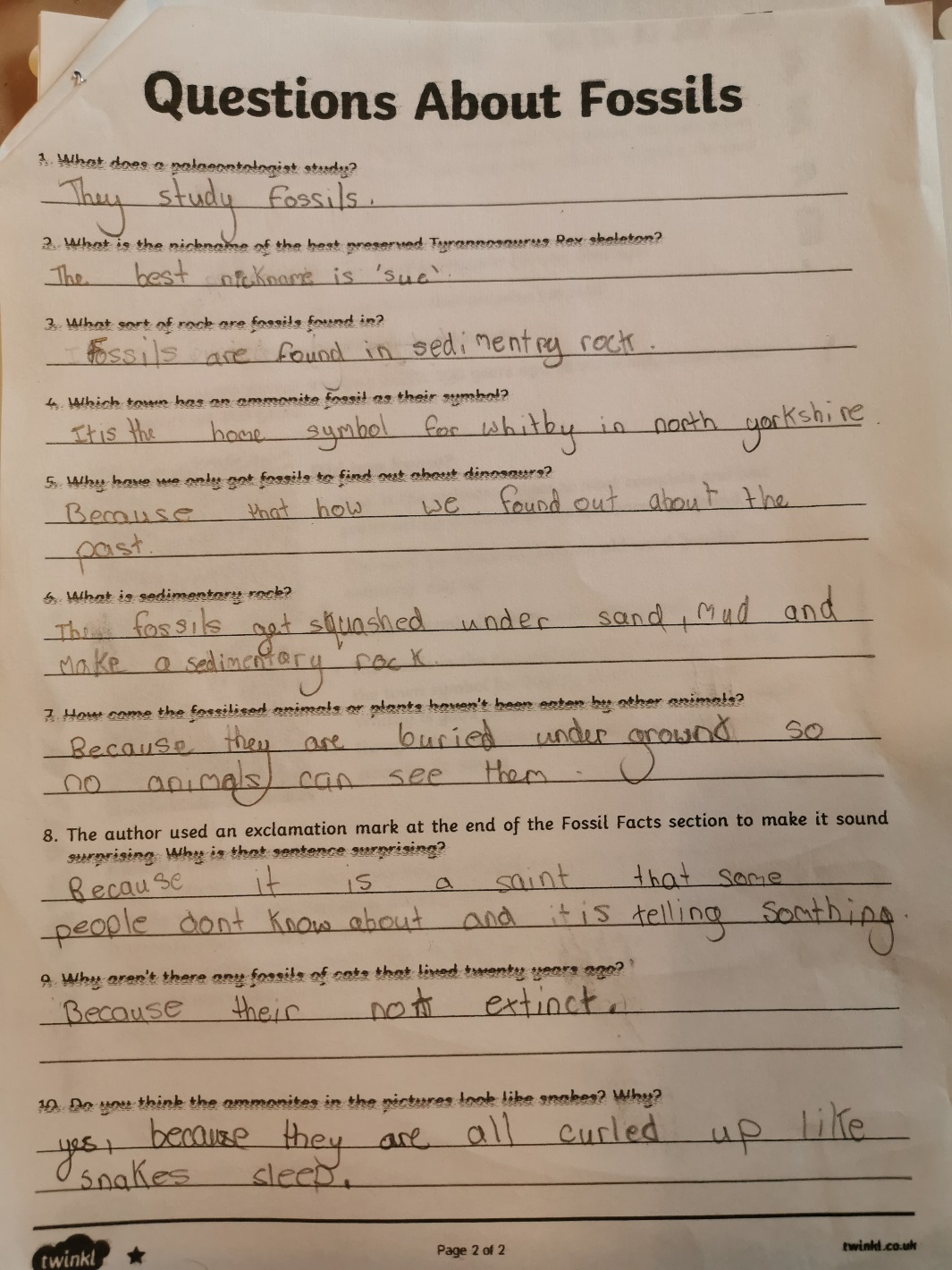 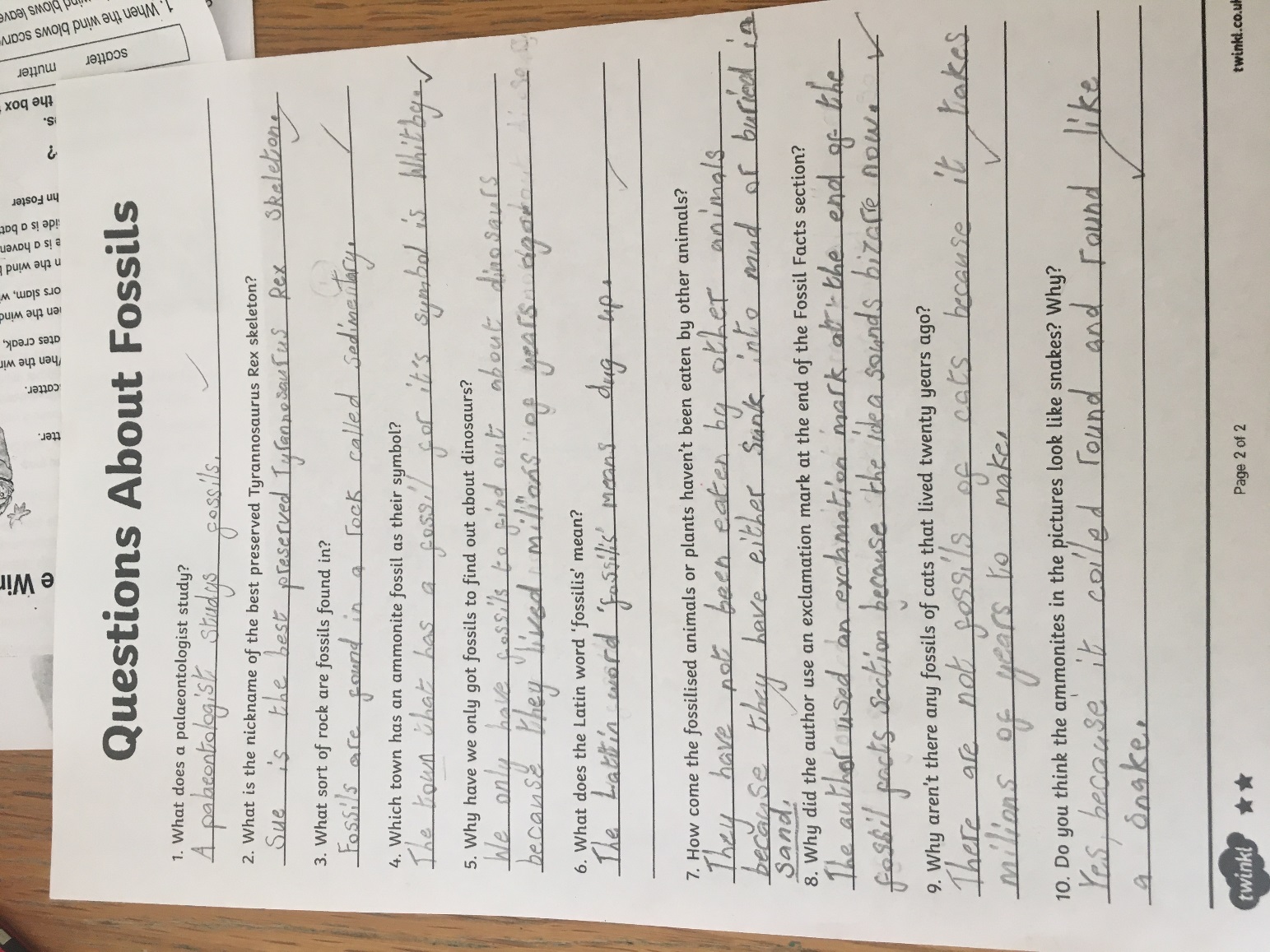 